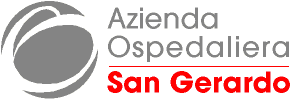 A.O. OSPEDALE SAN GERARDO DEI TINTORI Via Pergolesi, 33 20900 MonzaTEMPI MEDI DI PAGAMENTO DEI FORNITORI DI BENI E SERVIZI AL 31 DICEMBRE 2014(rilevati tramite sistema G3S)giorni 49,00INDICATORE ANNUALE AZIENDALE DI TEMPESTIVITA’ DEI PAGAMENTI ANNO 2014 AI SENSI DELL’ART. 9 COMMA 1 DEL DPCM DEL 22/09/2014– 6,55